PHẦN I. TRẮC NGHIỆM (7,0 điểm)  gồm 35 câu hỏi, mỗi câu 0,2 điểm.Câu 1. Cho có , , . Độ dài cạnh BC bằng	A. .	B. . 	C. . 	D. . Câu 2. Miền nghiệm của hệ chứa điểm nào trong các điểm sau?	A. .	B. 	C. 	D. . Câu 3. Tìm mốt của mẫu số liệu sau: 11; 17; 13; 14; 15; 14; 15; 16; 17; 17. 	A. . 	B. . 	C. .	D. . Câu 4. Miền không bị gạch chéo (không kể bờ là đường thẳng) trong hình vẽ dưới đây biểu diễn miền nghiệm của bất phương trình nào? 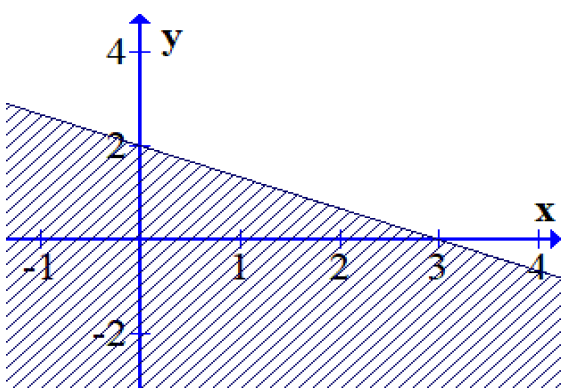 	A. .	B. 	C. . 	D. . Câu 5. Nhiệt độ (đơn vị độ) của thị xã X ghi nhận trong 10 ngày qua lần lượt là: 21   24   30   34   28   35   33   36   25   27Khoảng tứ phân vị của mẫu số liệu trên bằng 	A. . 	B. . 	C. .	D. . Câu 6. Cho tập hợp . Tập hợp A được viết dưới dạng liệt kê các phần tử là	A. . 	B. . 	C. .	D. . Câu 7. Tìm tứ phân vị thứ ba của mẫu số liệu sau: 11; 17; 13; 14; 15; 14; 15; 16; 17. 	A. . 	B. .	C. . 	D. . Câu 8. Cho hai tập hợp  và . Tập hợp  bằng	A. . 	B. .	C. . 	D. . Câu 9. Gọi  là trung điểm của đoạn thẳng . Mệnh đề nào sau đây đúng?	A. . 	B. .	C. . 	D. . Câu 10. Cho tam giác  đều có cạnh bằng . Khi đó, tích vô hướng  bằng	A. . 	B. . 	C. .	D. . Câu 11. Điểm kiểm tra môn Toán của một nhóm gồm 8 học sinh như sau:Tìm trung vị của mẫu số liệu trên.	A. . 	B. . 	C. .	D. . Câu 12. Trong các câu sau, câu nào không phải là mệnh đề?	A. Buồn ngủ quá! 		B. 8 là số chính phương. 	C. Băng Cốc là thủ đô của Mianma.	D. Hình thoi có hai đường chéo vuông góc với nhau. Câu 13. Tam giác đều  có đường cao . Khẳng định nào sau đây là đúng?	A. . 	B. . 	C. . 	D. .Câu 14. Cặp số nào dưới đây là một nghiệm của bất phương trình: ?	A. .	B. . 	C. . 	D. Câu 15. Cho ba điểm bất kì , , . Đẳng thức nào dưới đây đúng?	A. . 	B. . 	C. . 	D. .Câu 16. Cho có ,  và góc . Diện tích của tam giác ABC là	A. . 	B. . 	C. .	D. . Câu 17. Trong hệ trục tọa độ , cho  và . Khi đó, giá trị của  bằng	A. . 	B. . 	C. . 	D. .Câu 18. Cho hai tập hợp  và . Số phần tử của  bằng	A. 	B. 	C. 	D. Câu 19. Cho hai tập hợp  và . Tìm .	A. . 	B. . 	C. .	D. . Câu 20. Cho hình vuông . Khẳng định nào sau đậy đúng?	A. . 	B. . 	C. . 	D. .Câu 21. Trong mặt phẳng tọa độ , cho hai điểm và . Độ dài của đoạn thẳng  là 	A. . 	B. .	C. . 	D. . Câu 22. Cho hình bình hành  Đẳng thức nào dưới đây đúng?	A. 	B. 	C. 	D. Câu 23. Miền không bị gạch chéo (kể cả 2 đường thẳng) trên hình là miền nghiệm của hệ bất phương trình nào sau đây?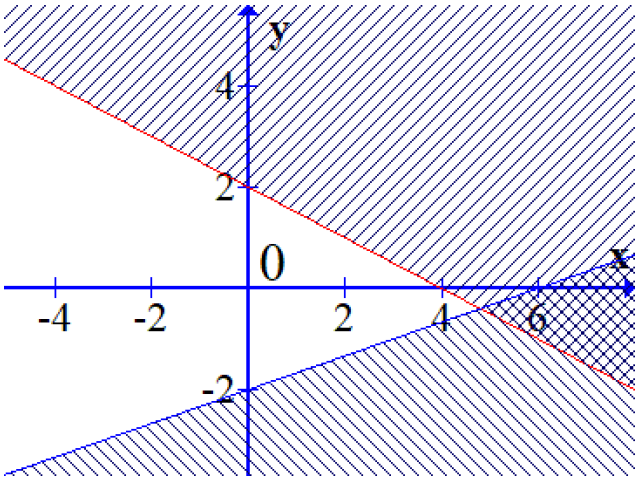 	A. . 	B. .	C. . 	D. . Câu 24. Cho  với trung tuyến  và trọng tâm . Khi đó	A. .	B. . 	C. . 	D. . Câu 25. Mệnh đề nào sau đây là mệnh đề sai?	A. . 	B. . 	C. . 	D. .Câu 26. Cho tam giác  có , , . Toạ độ trọng tâm G của tam giác  là	A. . 	B. .	C. . 	D. . Câu 27. Cho tập , chọn đáp án đúng.	A. . 	B. .	C. .	D. . Câu 28. Trong hệ trục tọa độ , cho hai điểm  và . Tọa độ của vectơ  là	A. . 	B. . 	C. .	D. . Câu 29. Trong mặt phẳng tọa độ , cho hai điểm  và . Tọa độ trung điểm  của đoạn thẳng  là	A. 	B. . 	C. . 	D. . Câu 30. Cho . Tính .	A. . 	B. . 	C. 	D. Câu 31. Trong mặt phẳng tọa độ , cho hai véctơ , . Tính .	A. . 	B. . 	C. .	D. . Câu 32. Cho  có  và góc . Bán kính đường tròn ngoại tiếp  bằng	A. . 	B. .	C. . 	D. . Câu 33. Cho mẫu số liệu: . Phương sai của mẫu số liệu trên gần nhất với số nào sau đây?	A. .	B. . 	C. . 	D. . Câu 34. Cho ba điểm  thẳng hàng, trong đó điểm  nằm giữa hai điểm  và . Khi đó cặp vectơ nào sau đây cùng hướng?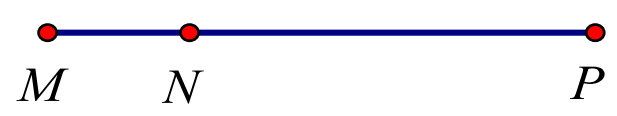 	A. và .	B. và . 	C. và . 	D. và . Câu 35. Điểm kiểm tra học kì I của một học sinh lớp 10 như sau:Khoảng biến thiên của mẫu số liệu trên là	A. .	B. . 	C. . 	D. . PHẦN II. TỰ LUẬN (3,0 điểm)	( 2,0 điểm)  Trong mặt phẳng tọa độ , cho tam giác  có .Tính chu vi của tam giác .Tính côsin góc  của tam giác .Tìm tọa độ điểm  thuộc trục hoành sao cho tam giác  cân tại .Tìm tọa độ điểm  đối xứng với điểm  qua đường thẳng .----- HẾT -----SỞ GD & ĐT BÌNH ĐỊNHTRƯỜNG THPT LÝ TỰ TRỌNGKIỂM TRA CUỐI KÌ I - NĂM HỌC 2022 - 2023Môn: TOÁN - Lớp 10 KIỂM TRA CUỐI KÌ I - NĂM HỌC 2022 - 2023Môn: TOÁN - Lớp 10 ĐỀ CHÍNH THỨC(Đề gồm có 4 trang)Thời gian: 90 phút (Không kể thời gian phát đề)Thời gian: 90 phút (Không kể thời gian phát đề)Họ và tên thí sinh:.............................................................................. SBD:.....................Họ và tên thí sinh:.............................................................................. SBD:.....................Mã đề thi224336710975ToánVật LýHóa HọcSinh HọcVănLịch SửTinTiếng Anh89,5975684,5( 1,0 điểm)  Một tháp truyền thông có chiều cao AB = 50 m  đặt ở trên đỉnh của một ngọn núi. Từ chân ngọn núi đến chân tháp có độ dài CB = 150 m. Góc nhìn từ chân ngọn núi đến đỉnh và chân tháp là . Hãy tính độ dốc của sườn núi (góc nghiêng  của sườn núi so với phương ngang). Kết quả được làm tròn đến độ.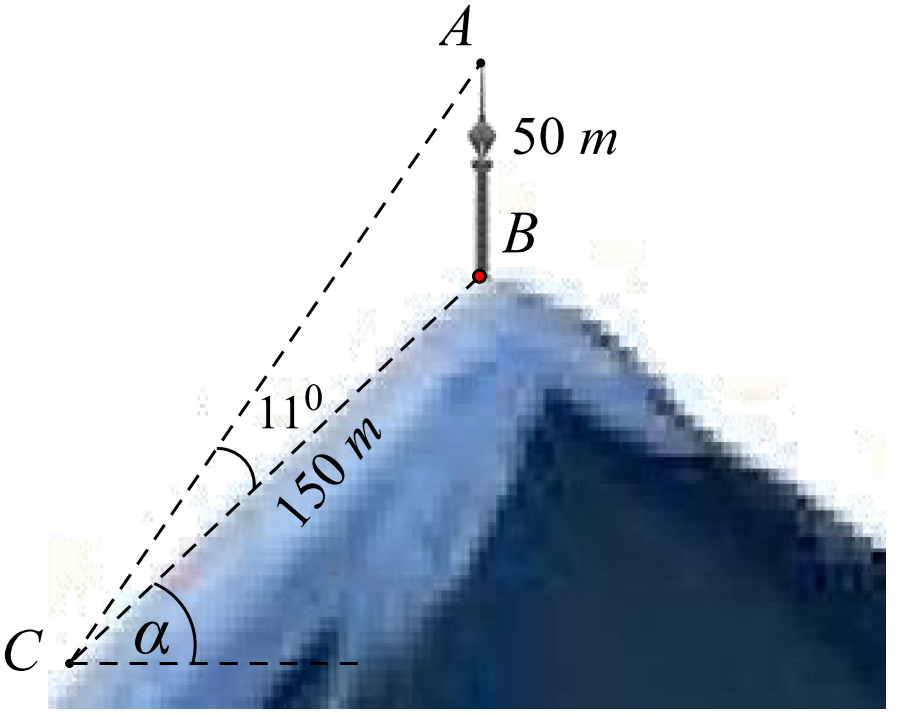 